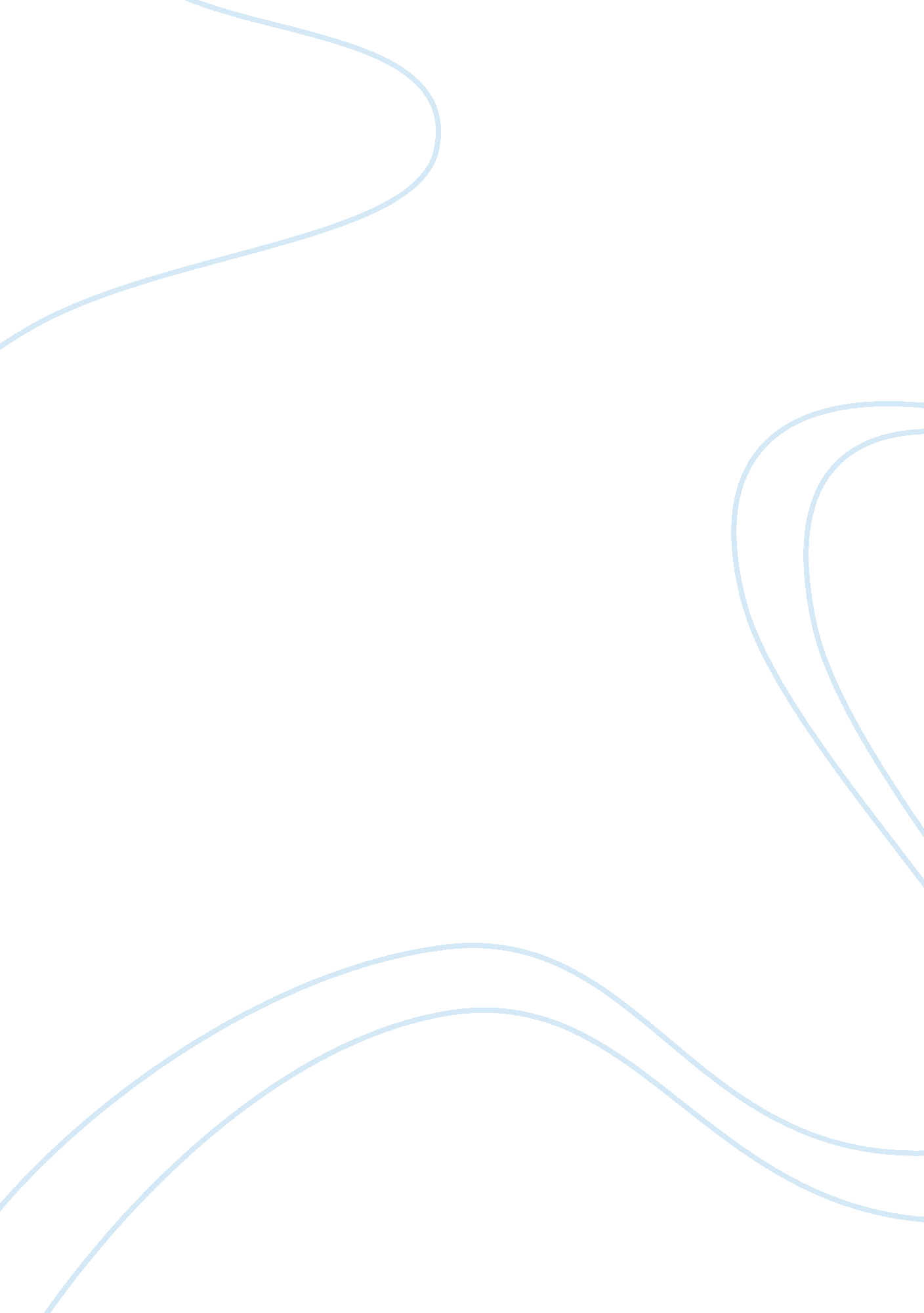 Ground stabilizations of all the codes and procedures of the civil engineeringEngineering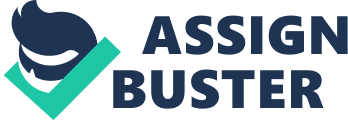 The paper " Ground Stabilizations of All the Codes and Procedures of the Civil Engineering" is a worthy example of an assignment on engineering and construction. 
Part 1: In the main cities of the UK, there are too many sites where open plots are lying vacant. These plots are filled with garbage of the households and shopping centers or with the debris of the demolished buildings (Burberry P 1997). These sites can be put to useful purposes and can be used for municipal and other civic uses if all the basic requirements of civil engineering are properly fulfilled. The lands in the cities are extremely costly and housing needs are extremely skyrocketing. There are very many fundamental requirements of the satisfaction of all the codes and procedures of the civil engineering based ground stabilizations of these sites. B) The ground stabilization is the major area of investigation for these works. Before we go for improving theses sites for any type of building shops, complexes, housing projects, this is a basic parameter to survey theses sites for their ground stabilizations, etc. The structure of soils means to test and check the soils composing elements like sand, silt, and clay. The texture of ground and soil composes on the analysis of these soils for the relative percentage and composition of these soil particles. The compactness of soil is the most important part of these surveys also. Subsoil water is critical. These areas are hard to open for their solutions for Substructure designs and basements: foundation solutions for multi-story building, soil support, control of groundwater, and the methods of fabrication. C) when we come to the already existing buildings we find that there are Superstructures: structural frames and masonry structures, with their fundamental properties of structural materials, needing appraisal of the principles of structural design, and their connections applications to simple farms, and reinforcement materials and design, fire protection and performance, claddings, climatic factors, and the description, design, and integration of environmental service system. These are of investigation fro the point of view of civil engineering and architecture needs to investigate that as to what is the age, strength, and capacity of the concrete and steels structures of these superstructures. The masonry materials and works have again to be appraised and put in place on the basis of basic and archived drawings of these superstructures. Fire protection aspects and climatic and environmental considerations have to be built in these superstructures. D) After having done all the above three aspects we need to do the investigation about the Roofs of the: selection, design, construction and performance of roofing these roofs. This is of utmost importance because the roof is that part of the building that lies overhead and is either rusting and prone to falling down or gives bad shape to the building. The selection of the design and materials used for the roof is often found inconsistent with the actual design of the building. More important is the design, construction and weather performance of these roofs of the superstructures. These aspects have to be surveyed, tested and redone according to the requirements of modern civil engineering codes and procedures. 